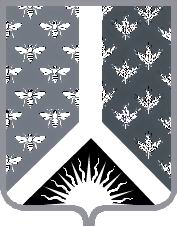 СОВЕТ НАРОДНЫХ ДЕПУТАТОВ НОВОКУЗНЕЦКОГО МУНИЦИПАЛЬНОГО РАЙОНАР Е Ш Е Н И Еот 27 октября 2015 года № 128-МНПАОб особенностях составления и утверждения проекта бюджета Новокузнецкого муниципального района на 2016 годПринято Советом народных депутатовНовокузнецкого муниципального района27 октября 2015 года1. Приостановить до 1 января 2016 года действие положений решения Совета народных депутатов Новокузнецкого муниципального района от 27.12.2013 № 19-МНПА «Об утверждении Положения о бюджетном процессе в муниципальном образовании «Новокузнецкий муниципальный район» в отношении составления и утверждения проекта бюджета (проекта решения Совета народных депутатов Новокузнецкого муниципального района о бюджете Новокузнецкого муниципального района) на плановый период, предоставления в Совет народных депутатов Новокузнецкого муниципального района документов и материалов на плановый период (за исключением прогноза социально-экономического развития Новокузнецкого муниципального района, основных направлений бюджетной политики и основных направлений налоговой политики). 2. Настоящее Решение вступает в силу со дня, следующего за днем его официального опубликования.Председатель Совета народных депутатов Новокузнецкого муниципального района                                                                            Е. В. Зеленская  Глава Новокузнецкого муниципального района                                                                             Е. А. Манузин